Unit 8 Lesson 10: Designing Simulations1 Number Talk: Division (Warm up)Student Task StatementFind the value of each expression mentally.2 Breeding MiceStudent Task StatementA scientist is studying the genes that determine the color of a mouse’s fur. When two mice with brown fur breed, there is a 25% chance that each baby will have white fur. For the experiment to continue, the scientist needs at least 2 out of 5 baby mice to have white fur.To simulate this situation, you can flip a coin twice for each baby mouse.If the coin lands heads up both times, it represents a mouse with white fur.Any other result represents a mouse with brown fur.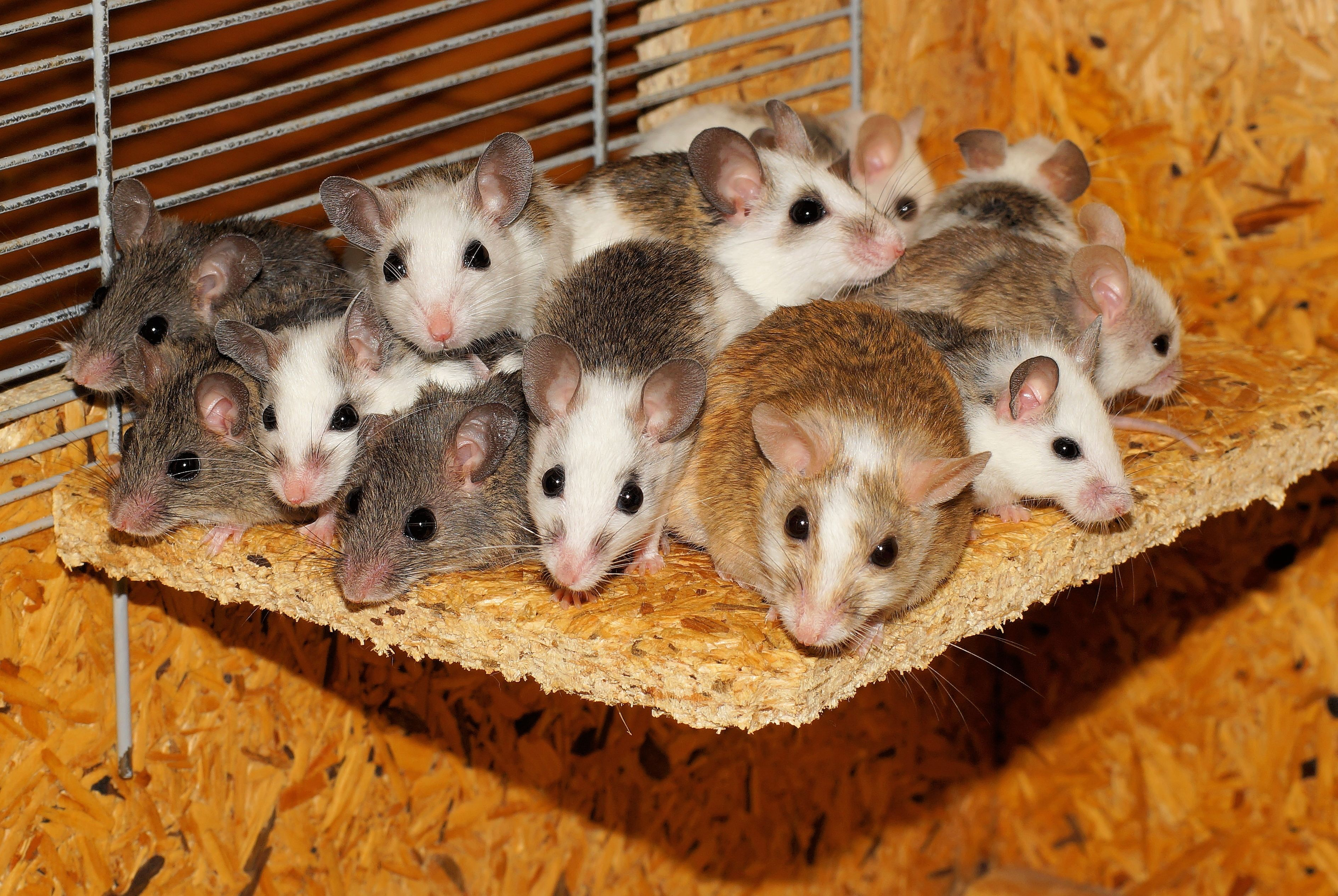 Simulate 3 litters of 5 baby mice and record your results in the table.Based on the results from everyone in your group, estimate the probability that the scientist’s experiment will be able to continue.How could you improve your estimate?3 Designing SimulationsStudent Task StatementYour teacher will give your group a paper describing a situation.Design a simulation that you could use to estimate a probability. Show your thinking. Organize it so it can be followed by others.Explain how you used the simulation to answer the questions posed in the situation.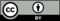 © CC BY Open Up Resources. Adaptations CC BY IM.mouse 1mouse 2mouse 3mouse 4mouse 5Do at least 2
have white fur?simulation 1simulation 2simulation 3